ＮＰＯ法人ハートフルハート未来を育む会主催　「福島の子ども希望プラン」　　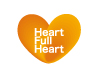 ～親子日帰りバス旅行～　とちぎわんぱく公園であそぼう！低線量の自然豊かな公園で、親子がふれあい仲間と楽しく遊びます。　保育士・心理士・看護師・栄養士　　　　　ボランティアなどのスタッフが同行し、心とからだのメンタルヘルスを整えます。　　　　　　　　　　　　　　　　　　　　　　秋の一日を一緒に楽しく過ごしませんか？ 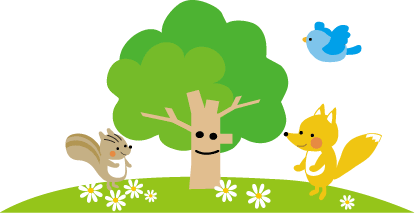 ＜日時／日程＞　　　　　　　　　平成26年１０月２６日(日)　　　　　　　　　　　行き　　AM　8:00　白河市小峰城駐車場集合　8:30出発　⇒10:00　現地着　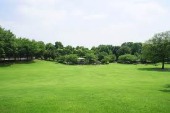 帰り　　PM　15:00　現地出発　⇒　17:00　集合場所到着・解散　　　　　　　　　　　　　　　　　　　※詳しいスケジュールが裏面にあります。＜場所＞　「とちぎわんぱく公園」　(栃木県下都賀壬生町　TEL0282-86-5855)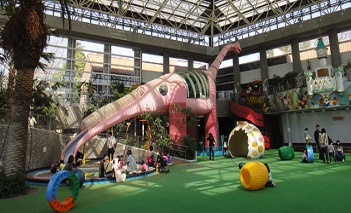 ＜参加費＞　　　　　　子ども500円　・　大人1,000円　　＜持ち物＞　　　飲み物・お弁当・帽子・着替え等　　　　　　　　レインコート・傘などの雨具　(雨の予報がある時)＜対象者＞　　　　※３～４歳児のお子さんと保護者（ペア）参加者を募集します！募集組数は１５組程度です。参加多数の場合は抽選となりますのでご了承下さい。（対象児のきょうだいの参加は相談に応じます。ただし、歩行完了のお子様以上とします。）＜申込み方法・締め切り日＞下記の必要事項を記入し、１０月１０日(金)までにＥメールまたはＦＡＸでお送り下さい。何か不明な点等がありましたら、どうぞ遠慮なく下記の連絡先までお問い合わせ下さい。＊＊＊＊＊＊＊＊＊＊＊＊＊＊＊＊＊＊＊＊＊＊＊＊＊＊＊＊＊＊＊＊＊＊＊＊＊＊＊＊＊＊＊＊＊＊＊ＮＰＯ法人ハートフルハート未来を育む会　office@heartfulheart.comＴＥＬ／ＦＡＸ　０２４－９４６－３３９３　※参加決定された方に、詳しい内容の書類を郵送しますので、記入のご協力をお願い致します。＜スケジュール＞　＊＊＊＊＊＊＊＊＊＊＊＊＊＊＊＊＊＊＊＊＊＊＊＊＊＊＊＊＊＊＊＊＊＊＊＊＊＊AM　８：００　　白河市小峰城駐車場集合　８：３０　　出発（東北自動車道・白河IC～矢板ＳＡ・休憩～関東自動車道・壬生ＩC～現地　）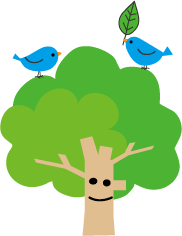 AM１０：００　　とちぎわんぱく公園着　１０：３０　　風のひろば　　　～自然観察・親子遊び・集団遊び～PM１２：００　　昼食　　～栄養の話～　１３：３０　　こどもの城　　　～親達は話し合い・子ども達は室内遊び～　　１４：３０　　集合　１５：００　　現地出発　　　　　　　（関東自動車道・壬生ＩC～東北自動車道・上河内IC・休憩～白河IC～小峰城駐車場）　１７：００　　到着・解散＊＊＊＊＊＊＊＊＊＊＊＊＊＊＊＊＊＊＊＊＊＊＊＊＊＊＊＊＊＊＊＊＊＊＊＊＊＊＊＊＊＊＊＊＊＊＊※「福島の子ども希望プラン」をより良いものに発展させ、効果を検証していくために参加者の皆さまにアンケートのご協力をお願い致します。事前・当日・事後（数日後）の３回実施します。＊＊＊＊＊＊＊＊＊＊＊＊＊＊＊＊＊＊＊＊＊＊＊＊＊＊＊＊＊＊＊＊＊＊＊＊＊＊＊＊＊＊＊＊＊＊＊「ＮＰО法人ハートフルハート未来を育む会とは・・・？」　今の福島県は、健康被害がどれくらいあるのか分からない放射能不安の中、曖昧な不安によって引き起こされる問題が共有されにくい日常があり、人々の絆を弱め、問題に立ち向かう力を低下させ、不安が潜在化し蔓延化する傾向になっていく心配を抱えています。「対策の困難さ」と「長期化」が今の福島県の現状といえます。　そのため「ＮＰО法人ハートフルハート未来を育む会」では、「親子遊びと親ミーティング」や低線量被ばくの不安を抱える子ども一人ひとりの心と体の健康をトータルにケアする「健康増進プログラム」を実施し、福島県内の地域支援・親子支援として心理士・保育士・看護師など専門家による心理的サポートを目指した事業活動を行っています。　　　　　　　　　　　　　　　　特定非営利活動法人ハートフルハート未来を育む会　　　　　　　　　　　　　　　　　　　　　　　　　　　代表　成井　香苗　　　　　　　　　　　　　　　　　　　Ｍａｉｌ：office@heartfulheart.com                    　　　　　　　ホームページ：http//heartfulheart.com＊＊＊＊＊＊＊＊＊＊＊＊＊＊＊＊＊＊＊＊＊＊＊＊＊＊＊＊＊＊＊＊＊＊＊＊＊＊＊＊＊＊＊＊＊＊＊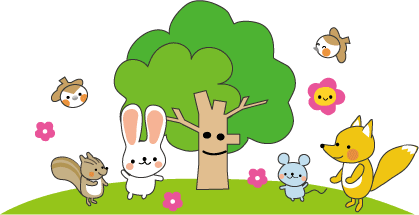 ＜支援団体＞　　公益財団法人日本ユニセフ協会／大日本住友製薬株式会社＜後援団体＞　　福島生活協同組合連合会／福島の子ども保養プロジェクト子どものお名前（よみがな）　　　生年月日／　　年　　月　　日　　　　　　　　　　　　　　　　　　　　　　　　　　　才　　ヶ月通所園名年少・年中きょうだいのお名前（よみがな）　生年月日/　　年　　月　　日　　　　　　　　　　　　　　　　　　　　　　　　　　才　　ヶ月通所園名・その他　　　　　　　　　　　　　　　　年少・年中・年長保護者のお名前（よみがな）　　　生年月日／　　年　　月　　日　　　　　　　　　　　　　母・父・祖父母携帯電話番号住　所　　　〒メールアドレス